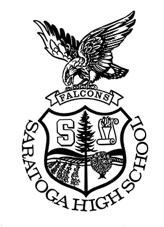 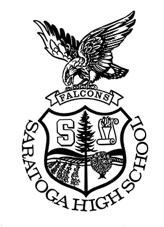 Friday, February 7th: 2020 Homestead Orchestra FestivalPlease be sure to bring your Concert Clothes to the Uniform Room for storage before class Friday morning; we will need to change before heading to HHS. We’ll have garment racks ready for your concert clothes! It’s also suggested to bring a black sweater or jacket to wear, as the weather can vary (cold)..*Parents are welcomed to attend!  These are festival, educational performances, but all parents and families are always welcome to attend.Freshmen Orchestra (FO) & Philharmonic Strings (PS)2:15pm	FO and PS Change into Concert Clothes, load Coaches immediately after 6th Per.2:25pm	Coaches Depart for HHS		*Bring only what you need for HHS Invitational2:50pm	Arrive at Homestead HS, unload21370 Homestead Rd.  Cupertino, CA 95014Unpack and organize instruments in storage area3:00pm	Festival Ens. Evaluation #1 (handed out at HHS):  Gunn HS F Orch3:25pm	Frosh Orch:  Official Warm-Up Time 	PS Options:	1.  Evaluation #2, Clovis West HS, followed by Break			2.  Break, then Evaluation #2 at 4:35pm, Gunn HS G Orch  3:50pm	Frosh Orch Official Adjudicated Performance Time!4:15pm	Frosh Orch Adjudicator Clinic:  PencilsWhen we finish our clinic, we will pack up, then return to the audience 5:00pm	Frosh Orch Evaluation #2, Clovis West HS Chamber Orch5:00pm	Phil Strings:  Official Warm-Up Room Time 5:30pm	Phil Strings Official Adjudicated Performance Time!		Phil Strings Adjudicator Clinic:  Pencils5:55pm	Everyone Load Coaches, Evaluations handed in to Mr. Ford.		Depart for Home@6:30pm	Arrival Time back at SHS		Unload and Pack Up: Call Text Parents after we’ve arrived back at SHSEmergency Contact List (these numbers to be used in emergency only):Mrs. Hasegawa:	408.832.0100Mr. Ford:		408.410.4764Mr. Boitz:		408.569.5741